การเสริมสร้างวัฒนธรรมองค์กร สำนักงานเขตพื้นที่การศึกษาประถมศึกษาขอนแก่น เขต 1 ได้มีกิจกรรมเสริมสร้างวัฒนธรรมองค์กรเคารพธงชาติ นำสวดมนต์ไหว้พระ กล่าวคำปฏิญาณเขตสุจริตและพบปะแจ้งข้อราชการให้กับบุคลากรหน้าเสาธงทุกเช้าวันจันทร์ของสัปดาห์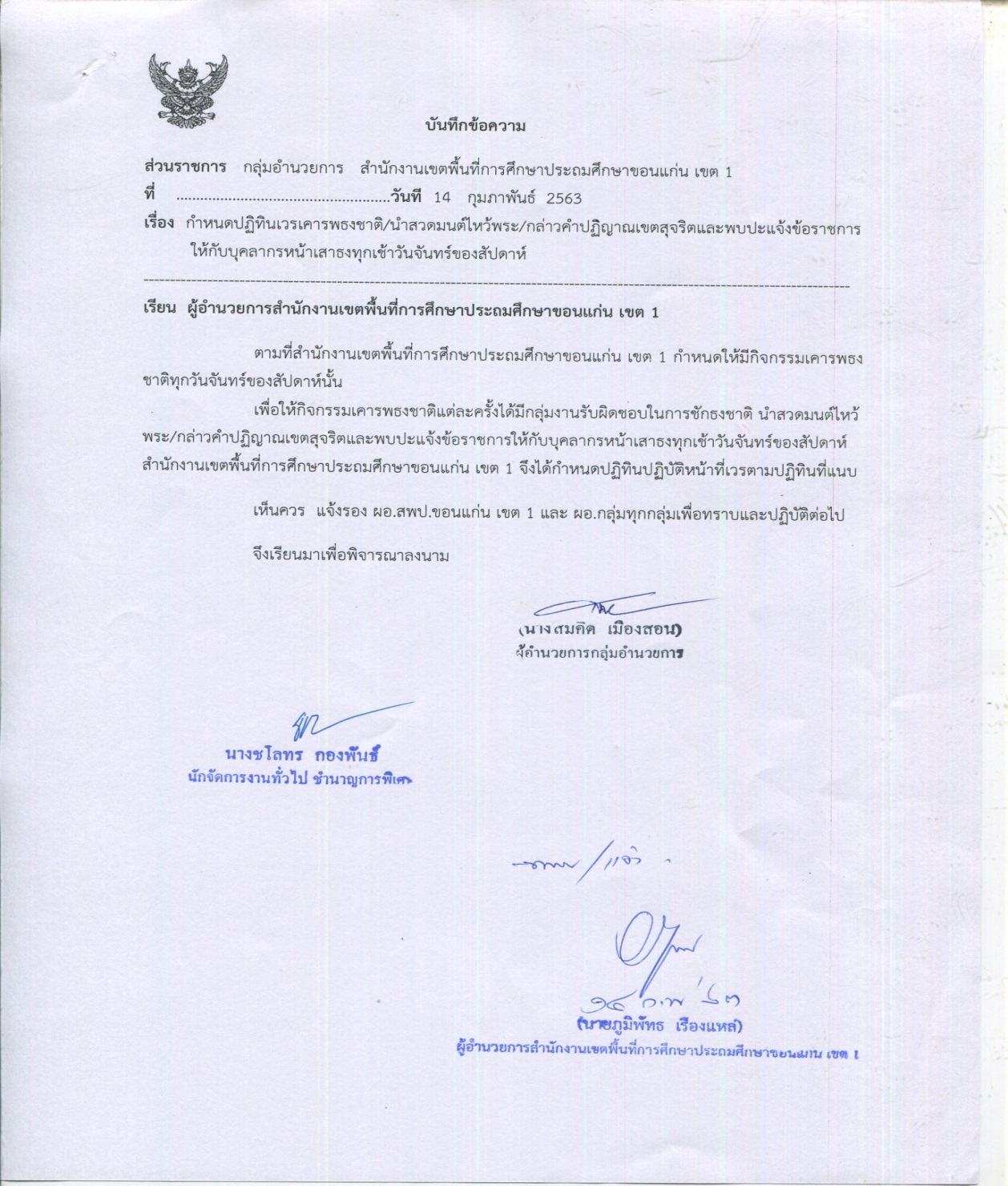 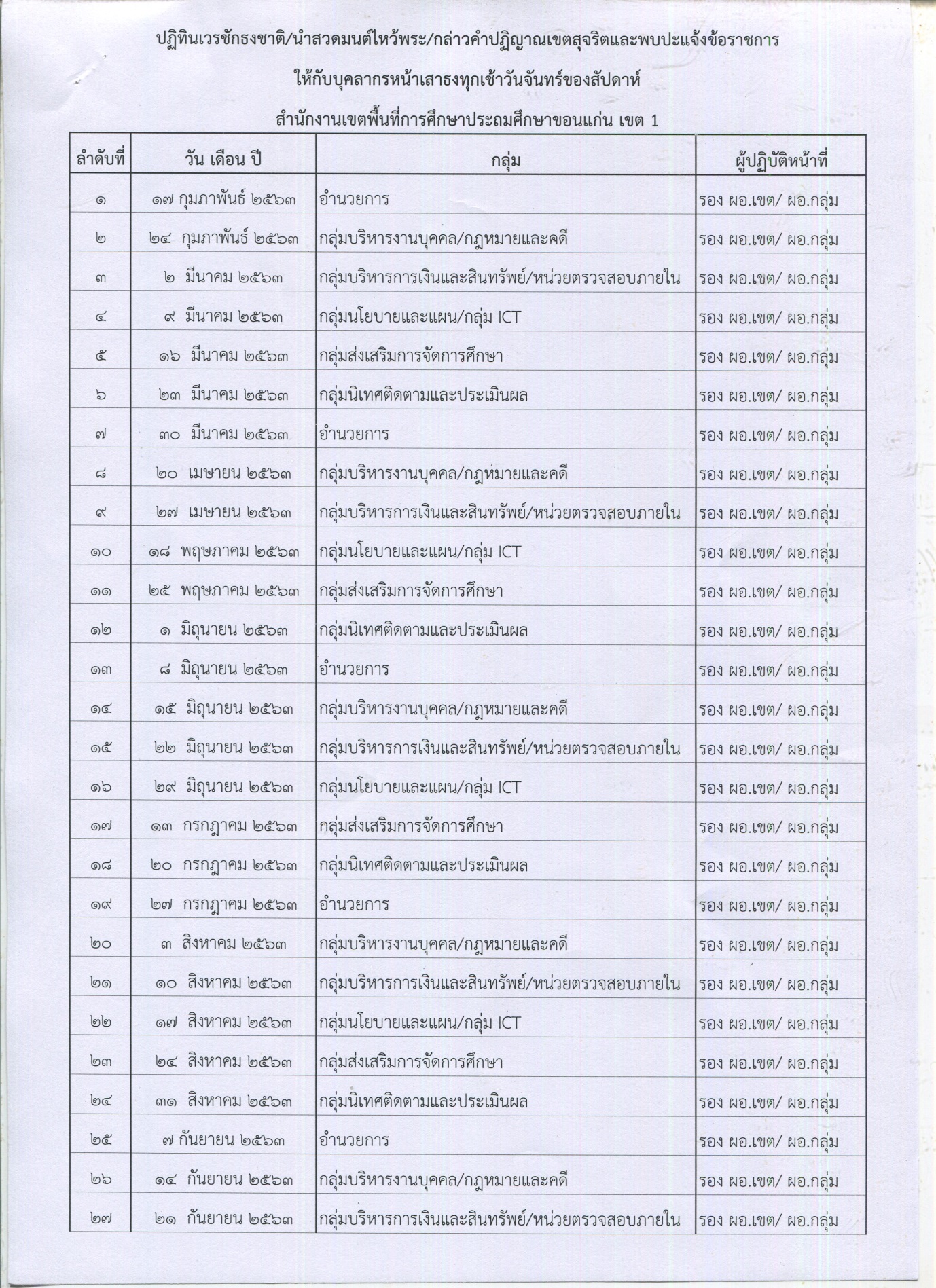 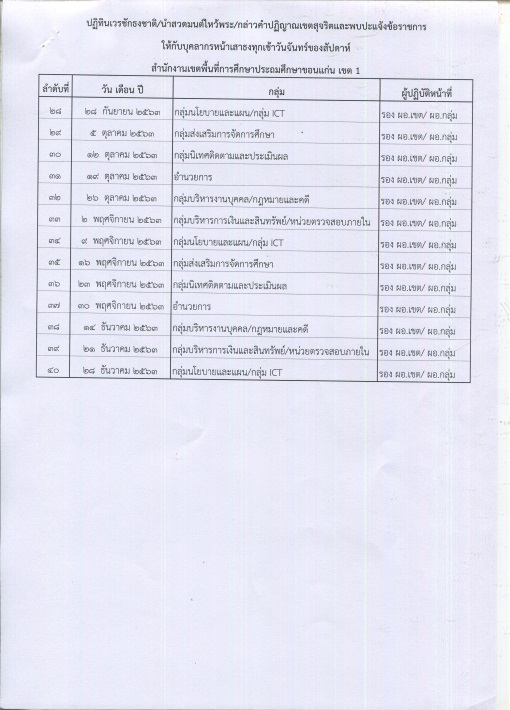 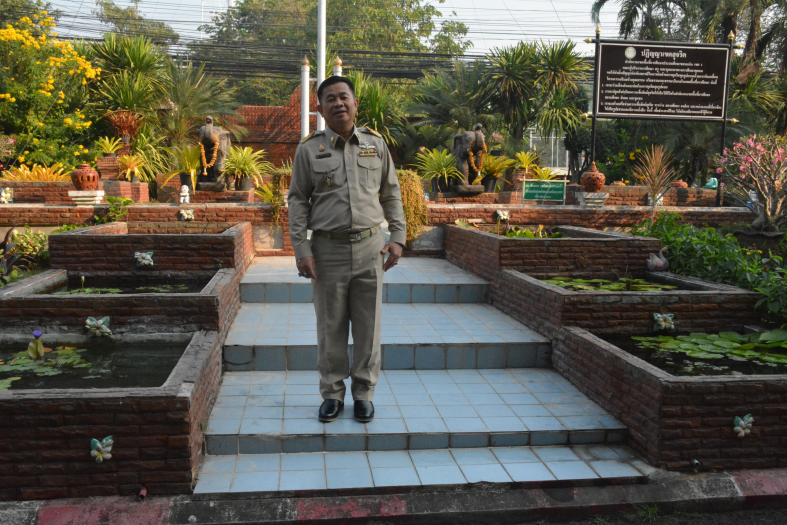 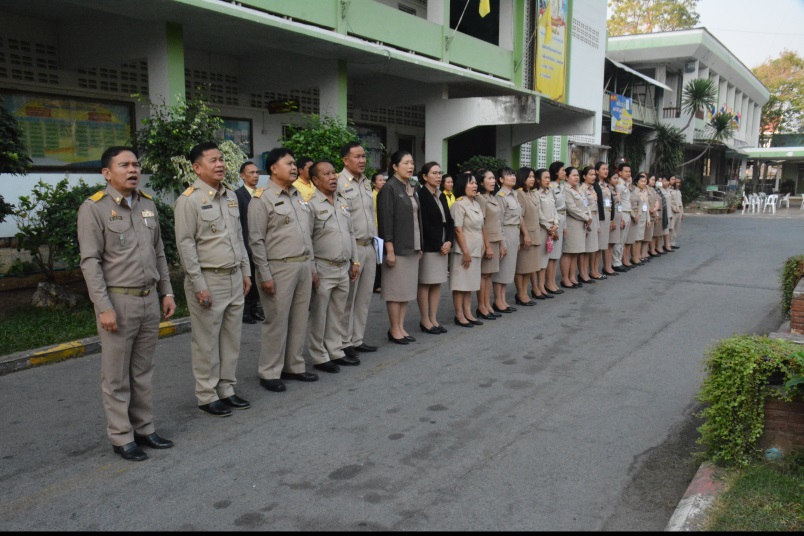 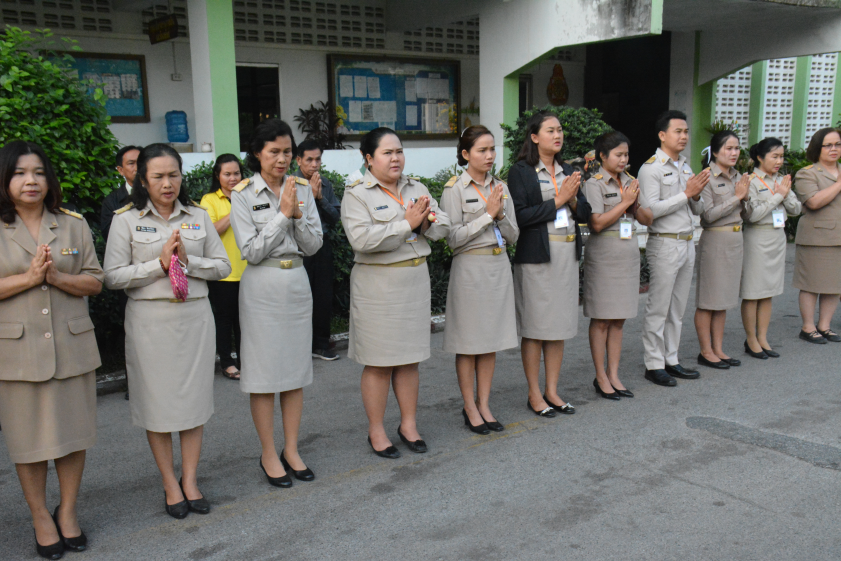 